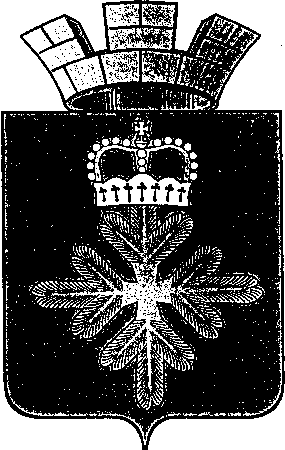 ПОСТАНОВЛЕНИЕАДМИНИСТРАЦИИ ГОРОДСКОГО ОКРУГА ПЕЛЫМВ соответствии с постановлением администрации городского округа Пелым от 31.12.2015 № 438 «Об утверждении Положения о правовых актах главы городского округа Пелым, администрации городского округа Пелым», в связи с кадровыми изменениями, администрация городского округа Пелым ПОСТАНОВЛЯЕТ:1. Внести в состав координационного совета по реализации Всероссийского физкультурно-спортивного комплекса «Готов к труду и обороне» в городском округе Пелым, утвержденный постановлением администрации городского округа Пелым от 19.04.2019 № 116, следующие изменения:1) исключить из состава комиссии Епонешникова М.В. – заведующего «Пелымским отделением» ГАУЗ СО «Пелымская ГБ»;2) включить в состав комиссии Соболеву Н.Н. – исполняющего обязанности заведующего «Пелымским отделением» ГАУЗ СО «Пелымская ГБ».2. Настоящее постановление опубликовать в информационной газете «Пелымский вестник» и разместить на официальном сайте городского округа Пелым в информационно-телекоммуникационной сети «Интернет».3. Контроль за исполнением настоящего постановления возложить на заместителя главы администрации городского округа Пелым А.А. Пелевину.Глава городского округа Пелым                                                              Ш.Т. Алиевот 24.09.2020 № 265п. ПелымО внесении изменений в состав координационного совета по реализации Всероссийского физкультурно-спортивного комплекса «Готов к труду и обороне» в городском округе Пелым, утвержденный постановлением администрации городского округа Пелым от 19.04.2019 № 116